VSTUPNÍ ČÁSTNázev komplexní úlohy/projektuNavádění strojů v zemědělství satelitní navigacíKód úlohy41-u-3/AF61Využitelnost komplexní úlohyKategorie dosaženého vzděláníH (EQF úroveň 3)M (EQF úroveň 4)Skupiny oborů41 - Zemědělství a lesnictvíVazba na vzdělávací modul(y)Navádění strojů v zemědělství satelitní navigacíŠkolaMasarykova SŠ zemědělská a VOŠ, Purkyňova, OpavaKlíčové kompetenceKompetence k učení, Kompetence k řešení problémů, Komunikativní kompetence, Personální a sociální kompetence, Digitální kompetenceDatum vytvoření02. 11. 2019 13:58Délka/časová náročnost - Odborné vzdělávání8Délka/časová náročnost - Všeobecné vzděláváníPoznámka k délce úlohyRočník(y)2. ročník, 3. ročníkŘešení úlohyindividuální, skupinovéDoporučený počet žáků1Charakteristika/anotaceKomplexní úloha si klade za cíl upevnit znalosti a pracovní dovednosti žáků při výuce tematického celku zaměřeného na zařízení používané při navádění traktorů navigačními systémy. Žáci  při plnění komplexní úlohy si aktivně zopakují probrané učivo, čímž u nich dojde k co možná největšímu zapamatování získaných znalostí. Žáci samostatně aktivně uplatňují získané vědomosti v pracovním listu, které si na závěr s vyučujícím vyhodnotí a získají zpětnou vazbu svých znalostí.  V praktické části učitel vybere vhodný stroj, na kterém se provádí stanovené úkoly v pracovním listu. Při praktické činnosti pracují žáci s návodem k obsluze příslušného naváděcího systému traktoru. Žák si na základě práce s návodem k obsluze naváděcího systému samostatně zjistí důležité informace pro práci. Zjištěné informace a postup prací při výkonu úkolu si zapíše do pracovního listu. Tímto je žák veden k samostatnosti, logické úvaze a samostatnému uvažování. Díky aktivního přístupu ze strany žáka dojde k trvalejšímu zapamatování získaných poznatků.JÁDRO ÚLOHYOčekávané výsledky učeníŽák:Popisuje složení navigačních systémů jako celku, definuje a popisuje jeho základní částiPopisuje dělení naváděcích systému podle míry automatizace Určuje naváděcí systém traktoru, rozpoznává jeho základní částiPrakticky nastavuje naváděcí systém traktoru, provádí jeho základní konfiguraci pro danou pracovní operaci, ukládá konfiguraci do paměti strojePrakticky používá naváděcí systém při práci se strojem na pozemkuSpecifikace hlavních učebních činností žáků/aktivit projektu vč. doporučeného časového rozvrhu1. Popisuje složení navigačních systémů jako celku, definuje a popisuje jeho základní částiNa základě předchozí prezentace učiva učitelem, žák popisuje princip navádění strojů pomocí  navigačního systému.Na základě předchozí prezentace učiva učitelem, žák rozpoznává jednotlivé základní části navigačního systému a popisuje jejich funkci.2. Popisuje dělení naváděcích systému podle míry automatizaceNa základě předchozí prezentace učiva učitelem, žák popisuje rozdělení naváděcích systémů podle míry automatizace, určuje jejich složení a popisuje podíl obsluhy u jednotlivých systémů na navigování stroje.Na základě předchozí prezentace učiva učitelem, žák popisuje výhody při využití naváděcích systému v zemědělství.3. Určuje naváděcí systém traktoru, rozpoznává jeho základní části, popisuje možné způsoby navádění strojeNa základě předchozí prezentace učiva učitelem, žák určuje druh naváděcího systému.Na základě předchozí prezentace učiva učitelem, žák popisuje význam a činnost jednotlivých základních celků naváděcího systému.Na základě předchozí prezentace učiva učitelem, žák popisuje možné způsoby vedení stoje navigačním systémem po pozemku, určuje vhodné způsoby jednotlivých vedení k dispozici a tvaru pozemku.Doporučený časový rozvrh činí 2 vyučovací hodiny.4. Prakticky nastavuje naváděcí systém traktoru, provádí jeho základní konfiguraci pro danou pracovní operaci, ukládá konfiguraci do paměti stroje Prakticky provádí nastavení naváděcího systému podle návodu k dané pracovní operaci, nastavení ukládá do paměti stroje a zapisuje do tabulky.5. Prakticky používá naváděcí systém při práci se strojem na pozemkuPrakticky po příjezdu na pozemek uvádí navigační systém do činnosti, určuje způsob vedení stroje po pozemku, kontroluje činnost systému.Doporučený časový rozvrh činí 6 vyučovacích hodin.Metodická doporučeníKomplexní úloha může být využita v teoretické i v praktické výuce pro obory vzdělání 41-51-H/01 Zemědělec-farmář, 41-55-H/01 Opravář zemědělských strojů, 41-45-M/01 Mechanizace a služby, případně i pro obor vzdělání 41-41-M/01 Agropodnikání a je rozdělena do dílčích částí. 1. dílčí částpracovní list slouží opakování a postupnému zapamatování učiva učitel vede žáky k samostatné činnosti, zodpovídá případné dotazy žáků k dané problematiceučitel dohlíží na průběh činnosti a konzultuje se žáky jejich chybyučitel zkontroluje správnost výsledků2. dílčí částvyučující zadá samostatně každému žákovi zpracování praktického úkolu přímo na konkrétním strojiučitel vysvětlí požadavky a podmínky zadaného modelového úkolu – co udává výrobce v návodu k obsluze navigačního systému stroje při konkrétní pracovní operaci, způsob nastavení pro danou pracovní operacivyučující ke splnění praktického úkolů může využít více strojů najednou, kde se žáci mohou prostřídat nebo vytvořit skupiny žáků ke splnění praktického úkoluZpůsob realizaceÚlohu lze realizovat v teoretickém prostředí v učebně nebo v prostředí praktické výuky v dílně, na pracovišti smluvního partnera, na pozemku.PomůckyPC, tiskárna pro přípravu pracovních listů, konkrétní stroj při plnění praktické části úkolu.VÝSTUPNÍ ČÁSTPopis a kvantifikace všech plánovaných výstupů1. dílčí částpracovní list – zpracování stanovených úloh, doplnění údajů2. dílčí částpracovní list – provedení praktického úkolu, doplnění údajů v pracovním listu do tabulkyKritéria hodnoceníŽák bude individuálně hodnocen za splnění zadaných úkolů následovně:1. dílčí částhodnotí se věcná správnost doplnění; aktivní přístup; samostatnostcelkem 5 dílčích úkolů; žák získá za každý správně splněný úkol 5 bodů; celkem 25 bodů; uspěl při správném a věcném doplnění 50 % úkolů2. dílčí částhodnotí se věcná správnost doplnění; aktivní přístup; samostatnostcelkem 2 dílčí úkoly; žák získá za každý správně splněný úkol 10 bodů; celkem 20 bodů; uspěl při správném a věcném doplnění 50 % úkolůDoporučená literaturaBAUER, F., SEDLÁK, P., ŠMERDA, T. Traktory. Profi Press, Praha, 2006. 162 s. ISBN 80-86726-15-0. RYBKA, A., ŠŤASTNÝ, M. Precizní zemědělství: (studijní zpráva). 1. vydání. Praha: Ústav zemědělských a potravinářských informací, 1998. 52 s. ISBN 807271-038-9.RAPANT, P. Družicové polohové systémy. Vyd. 1. Ostrava: Vysoká škola báňská – Technická univerzita, 2002. 197 s. ISBN 80-248-0124-8. ŠEBESTA, J. Globální navigační systémy. 1. vydání. Brno: Vysoké učení technické v Brně, Fakulta elektrotechniky a komunikačních technologií, Ústav radioelektroniky, 2012. 132 s. ISBN 978-80-214-4500-0.ROH, J., KUMHÁLA, F., HEŘMÁNEK, P. Stroje používané v rostlinné výrobě. ČZU Praha, 2004. 269 s. ISBN 80-213-0614-9. KUMHÁLA, F. a kol. Zemědělská technika – Stroje a technologie pro rostlinnou výrobu. ČZU Praha, 2007. 426 s. ISBN 978-80-213-1701-7.https://www.trimble.com/Our_Product/products_main.aspx Mechanizace zemědělství – odborný časopisPoznámkyDoporučené rozvržení hodin:2 vyučovacích hodiny - teoretické vyučování6 hodin - praktické vyučováníObsahové upřesněníOV RVP - Odborné vzdělávání ve vztahu k RVPPřílohyPracovni-list_Navadeni-stoju-v-zemedelstvi-navigaci.docxMateriál vznikl v rámci projektu Modernizace odborného vzdělávání (MOV), který byl spolufinancován z Evropských strukturálních a investičních fondů a jehož realizaci zajišťoval Národní pedagogický institut České republiky. Autorem materiálu a všech jeho částí, není-li uvedeno jinak, je Vlastimil Dluhoš. Creative Commons CC BY SA 4.0 – Uveďte původ – Zachovejte licenci 4.0 Mezinárodní.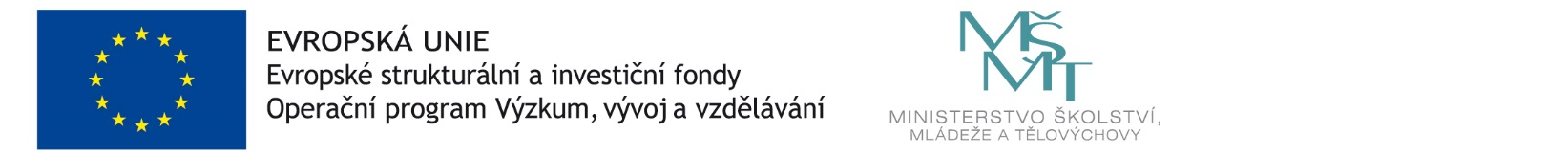 